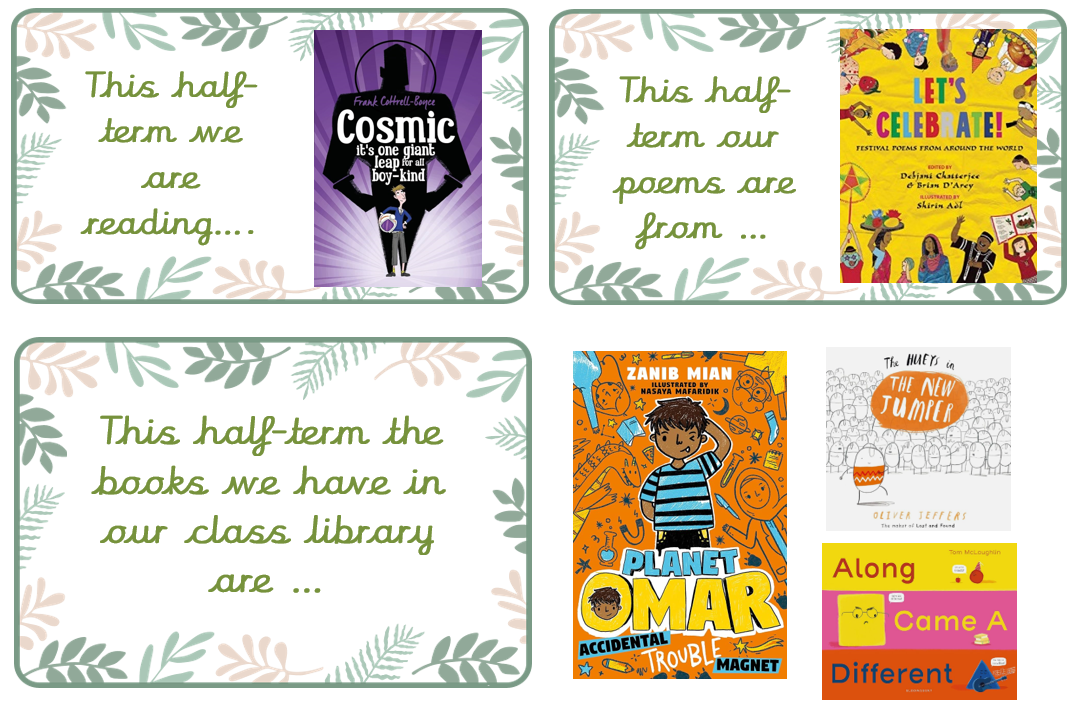 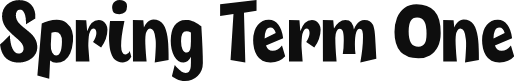 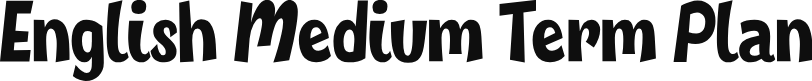 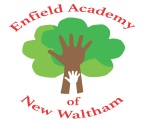 Week commencingReadingSpellingWriting Punctuation and Grammar linksWriting opportunities8.1.24The Planets (Vocabulary)Develop fluent readingAsk and answer relevant questions about the textShow understanding of the language used in the textY4 - Step 13Words ending in ’-sion’expansion, extension, comprehension, tension, suspension, exclusion, provision, explosion, erosion, invasionY5 - Step 13Words ending in ‘-able’, where the ‘e’ from the root word remainsagreeable, changeable, irreplaceable, knowledgeable, manageable, microwaveable, noticeable, rechargeable,replaceable, salvageableInterrogate a WAGOLL information textSPaG – expanded noun phrasesSPaG – coordinating conjunctionsResearch and plan an information textDraft an information textEdit and improve an information textWrite an information textInformation textWrite an information text about the planets in the solar system15.1.24The Clock (Inference)Develop fluent readingAsk and answer relevant questions about the textMake predictions about characters based on details statedY4 - Step 14Words ending in ’-ous’poisonous, dangerous, mountainous, marvellous, perilous, tremendous, enormous, jealous, precious, disastrousY5 - Step 14Words that are adverbs of timeafterwards, earlier, eventually, finally, immediately, previously, recently, tomorrow, whilst, yesterdayInterrogate a WAGOLL information textSPaG – expanded noun phrasesSPaG – coordinating conjunctionsResearch and plan an information textDraft an information textEdit and improve an information textWrite an information textInformation textWrite an information text about the planets in the solar system22.1.24High Flyers (Vocabulary)Develop fluent readingAsk and answer relevant questions about the textShow understanding of the language used in the text Y4 - Step 15Words ending in ’-ous’ incl. those where ‘ge’ fromthe base word remainscourageous, outrageous, nervous, famous, adventurous, disadvantageous, ridiculous, carnivorous, rapturous, torturousY5 - Step 15Words with suffixes where the base word ends in ‘-fer’conferring, difference, inference, preference, preferred, referee, reference, referring, transference, transferringInterrogate a WAGOLL information textSPaG – expanded noun phrasesSPaG – coordinating conjunctionsResearch and plan an information textDraft an information textEdit and improve an information textWrite an information textInformation textWrite an information text about the planets in the solar system29.1.24Eclipse (Retrieval)Develop fluent readingAsk and answer relevant questions about the textExtract relevant information from the textY4 - Step 16Words where a suffix is added to words ending in ‘y’merriment, happiness, plentiful, penniless, happily, prettiest, nastiness, beautiful, pitiful, sillinessY5 - Step 16Words with ‘silent’ first lettersknife, knight, knowledge, knuckle, mnemonic, pterodactyl, wreath, wreckage, wrestler, writerInterrogate a WAGOLL letterSPaG – commas for fronted adverbialsSPaG – subordinating conjunctionsResearch and plan a letterDraft a letterEdit and improve a letterWrite a letterLetterWrite a letter to a loved one after your journey to space5.2.24A Brief History... (Summary)Develop fluent readingAsk and answer relevant questions about the textDraw key ideas from the textY4 - Step 17Words ending in ’-ious’ and ‘eous’serious, obvious, curious, hideous, spontaneous, courteous, furious, various, victorious, gaseousY5 - Step 17Words with ‘silent’ lettersascend, autumn, build, disciple, doubt, island, lamb, receipt, solemn, thistleInterrogate a WAGOLL letterSPaG – commas for fronted adverbialsSPaG – subordinating conjunctionsResearch and plan a letterDraft a letterEdit and improve a letterWrite a letterLetterWrite a letter to a loved one after your journey to space